DIRECCIÓN DE RECURSOS HUMANOS DIRECTORA A.I.: JAQUELINE ROXANA ROSALES MEJÍA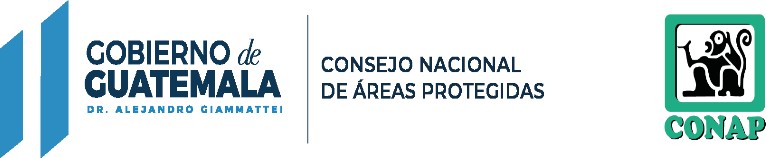 RESPONSABLE DE ACTUALIZACIÓN DE INFORMACIÓN: ALBA IMELDA ESTRADA QUEVEDO MES REPORTADO: ENERO 2023(ARTÍCULO 11, NUMERAL 2, LEY DE ACCESO A LA INFORMACIÓN PÚBLICA)NORENGLÓN PRESUPUESTARIONOMBRES Y APELLIDOSSERVICIOS PRESTADOSHONORARIOSHONORARIOSVIGENCIA DE CONTRATACIÓNOBSERVACIONESRECONOCIMIENTO DE GASTOS1´029CARLOS ENRIQUE HURTADO ARRIAGASERVICIOS TÉCNICOS ADMINISTRATIVOSQ5,225.8103-01-2023 AL 30-04-20232´029DÁMARIS YESENIA ESQUIVEL MARROQUÍN DE RIVERASERVICIOS PROFESIONALES ADMINISTRATIVOSQ13,064.5203-01-2023 AL 30-04-20233´029SILVIA BEATRÍZ FLORES REYESSERVICIOS PROFESIONALES ADMINISTRATIVOSQ8,709.6803-01-2023 AL 30-04-20234´029CLAUDIA JULISSA CASTRO RODRÍGUEZSERVICIOS TÉCNICOS ADMINISTRATIVOSQ4,354.8403-01-2023 AL 30-04-20235´029GILMA ALEJANDRA GÓMEZ HERRERASERVICIOS TÉCNICOS EN ANÁLISIS GEOESPACIALQ4,354.8403-01-2023 AL 30-04-20236´029RAÚL ALFONSO ALVAREZ PÉREZSERVICIOS TÉCNICOS EN ANÁLISIS GEOESPACIALQ6,967.7403-01-2023 AL 30-04-20237´029HELEN ADRIANA LARIOS GUERREROSERVICIOS PROFESIONALES PARA EL DESARROLLO DEL -SIGAP-Q6,967.7403-01-2023 AL 30-04-20238´029JORGE MARIO MUÑOZ JUÁREZSERVICIOS TÉCNICOS PARA EL DESARROLLO DEL -SIGAP-Q5,225.8103-01-2023 AL 30-04-20239´029MARÍA DENISSE CORDÓN ZUÑIGASERVICIOS TÉCNICOS PARA EL DESARROLLO DEL -SIGAP-Q6,967.7403-01-2023 AL 30-04-2023NORENGLÓN PRESUPUESTARIONOMBRES Y APELLIDOSSERVICIOS PRESTADOSHONORARIOSHONORARIOSVIGENCIA DE CONTRATACIÓNOBSERVACIONESRECONOCIMIENTO DE GASTOS10´029SAMUEL CAMEY CURRUCHICHSERVICIOS PROFESIONALES PARA EL DESARROLLO DEL -SIGAP-Q8,709.6803-01-2023 AL 30-04-202311´029CANDY ROXANA GIRÓN CABRERASERVICIOS PROFESIONALES EN EDUCACIÓN PARA EL DESARROLLO SOSTENIBLEQ6,096.7703-01-2023 AL 30-04-202312´029FERNANDO ANTONIO PRIETO LARASERVICIOS TÉCNICOS ADMINISTRATIVOSQ6,096.7703-01-2023 AL 30-04-202313´029ILIANA LUCÍA RIVERA OLIVASERVICIOS PROFESIONALES EN EDUCACIÓN PARA EL DESARROLLO SOSTENIBLEQ6,096.7703-01-2023 AL 30-04-202314´029ANDREA ISABEL SANTIZO SANTIZOSERVICIOS TÉCNICOS ADMINISTRATIVOSQ3,483.8703-01-2023 AL 30-04-202315´029DAAVID ABRAHAM CONTRERAS TREJOSERVICIOS TÉCNICOS EN MANEJO DE BOSQUES Y VIDA SILVESTREQ6,096.7703-01-2023 AL 30-04-202316´029ERIK FERNANDO ALVARADO ORELLANASERVICIOS TÉCNICOS EN MANEJO DE BOSQUESQ6,967.7403-01-2023 AL 30-04-202317´029MANUEL ALEJANDRO COLINDRES ORELLANASERVICIOS TÉCNICOS EN MANEJO DE BOSQUES Y VIDA SILVESTREQ6,096.7703-01-2023 AL 30-04-202318´029SIOMARA ANAITÉ CALDERON BARILLASSERVICIOS TÉCNICOS EN MANEJO DE BOSQUES Y VIDA SILVESTREQ6,967.7403-01-2023 AL 30-04-2023NORENGLÓN PRESUPUESTARIONOMBRES Y APELLIDOSSERVICIOS PRESTADOSHONORARIOSHONORARIOSVIGENCIA DE CONTRATACIÓNOBSERVACIONESRECONOCIMIENTO DE GASTOS19´029AURA PATRICIA CRUZ LÓPEZSERVICIOS PROFESIONALES EN ASESORIA JURÍDICA LABORALQ13,064.5203-01-2023 AL 30-04-202320´029MYRNA ELIZABETH LEMUS LEMUS DE RUÍZSERVICIOS TÉCNICOS EN RECURSOS HUMANOSQ6,096.7703-01-2023 AL 30-04-202321´029JOSELITO DURIBAL SÁNCHEZ MORENOSERVICIOS TÉCNICOS EN TECNOLOGÍAS DE LA INFORMACIÓNQ6,096.7703-01-2023 AL 30-04-202322´029PEDRO TOMÁS MEJÍA TOLSERVICIOS TÉCNICOS EN TECNOLOGÍAS DE LA INFORMACIÓNQ4,354.8403-01-2023 AL 30-04-202323´029LESLIE MELISA OJEDA CABRERASERVICIOS PROFESIONALES EN VALORACIÓN Y CONSERVACIÓN DE LA DIVERSIDAD BIOLOGICAQ8,709.6803-01-2023 AL 30-04-202324´029JUAN MIGUEL QUIÑÓNEZ GUZMÁNSERVICIOS PROFESIONALES EN VALORACIÓN Y CONSERVACIÓN DE LA DIVERSIDAD BIOLOGICAQ8,709.6803-01-2023 AL 30-04-202325´029ELSA LEONELA MAURICIO (ÚNICO APELLIDO)SERVICIOS TÉCNICOS EN ASUNTOS JURÍDICOSQ8,709.6803-01-2023 AL 30-04-202326´029JOSÉ ANTONIO SANTIAGO ESCOBARSERVICIOS TÉCNICOS ADMINISTRATIVOSQ11,322.5803-01-2023 AL 30-04-202327´029CARMEN MAGALI LÓPEZ ROMERO DE DÍAZSERVICIOS TÉCNICOS EN ASUNTOS JURÍDICOSQ6,096.7703-01-2023 AL 30-04-2023NORENGLÓN PRESUPUESTARIONOMBRES Y APELLIDOSSERVICIOS PRESTADOSHONORARIOSHONORARIOSVIGENCIA DE CONTRATACIÓNOBSERVACIONESRECONOCIMIENTO DE GASTOS28´029DOUGLAS ISMAEL ALVAREZ (único apellido)SERVICIOS PROFESIONALES EN ASUNTOS JURÍDICOSQ8,709.6803-01-2023 AL 30-04-202329´029OSMAN ANIBAL LÓPEZ MILIANSERVICIOS TÉCNICOS EN ASUNTOS JURÍDICOSQ5,225.8103-01-2023 AL 30-04-202330´029YAZMÍN DE JESÚS OBANDO MILIÁN DE CUSTODIOSERVICIOS TÉCNICOS EN ASUNTOS JURÍDICOSQ6,096.7703-01-2023 AL 30-04-202331´029ANGIE MISHEL ALVARADO PÉREZ DE CHINCHILLASERVICIOS TÉCNICOS EN ASUNTOS JURÍDICOSQ6,096.7703-01-2023 AL 30-04-202332´029SERGIO DAVID VASQUEZ PAIZSERVICIOS TÉCNICOS EN ASUNTOS TÉCNICOS REGIONALESQ6,967.7403-01-2023 AL 30-04-202333´029DIEGO ANTONIO SILVA SANTIZOSERVICIOS TÉCNICOS EN COMUNICACIÓN SOCIAL, RELACIONES PUBLICAS Y PROTOCOLOQ6,967.7403-01-2023 AL 30-04-202334´029LUISANA MIROSLAVA PAZ ARÉVALO DE SCHEELSERVICIOS PROFESIONALES EN COMUNICACIÓN SOCIAL, RELACIONES PUBLICAS Y PROTOCOLOQ11,758.0603-01-2023 AL 30-04-202335´029NORMA YADIRA JÓJ PUÁCSERVICIOS PROFESIONALES EN COMUNICACIÓN SOCIAL, RELACIONES PUBLICAS Y PROTOCOLOQ6,967.7403-01-2023 AL 30-04-202336´029GLENDIN LORENA ELIAS MORALESSERVICIOS PROFESIONALES EN COOPERACIÓN NACIONAL E INTERNACIONALQ6,967.7403-01-2023 AL 30-04-2023NORENGLÓN PRESUPUESTARIONOMBRES Y APELLIDOSSERVICIOS PRESTADOSHONORARIOSHONORARIOSVIGENCIA DE CONTRATACIÓNOBSERVACIONESRECONOCIMIENTO DE GASTOS37´029OSCAR RAFAEL RIVERA PADILLASERVICIOS TÉCNICOS EN COOPERACIÓN NACIONAL E INTERNACIONALQ6,967.7403-01-2023 AL 30-04-202338´029YORDY KEVIN RUGGERI FRAATZ RAMOSSERVICIOS TÉCNICOS ADMINISTRATIVOSQ4,354.8403-01-2023 AL 30-04-202339´029DAVID ELADIO VARGAS NISTHALSERVICIOS TÉCNICOS EN PLANIFICACIÓNQ7,838.7103-01-2023 AL 30-04-202340´029PAULO CÉSAR ORTIZ BÁSERVICIOS PROFESIONALES EN PLANIFICACIÓNQ8,709.6803-01-2023 AL 30-04-202341´029MARICARMEN GONZÁLEZ MAZARIEGOS DE RAMÍREZSERVICIOS TÉCNICOS PARA EL DESARROLLO DEL -SIGAP-Q5,661.2903-01-2023 AL 30-04-202342´029EDIN FERNANDO ESTRADA CASTROSERVICIOS TÉCNICOS EN MANEJO DE BOSQUES Y VIDA SILVESTREQ5,661.2903-01-2023 AL 30-04-202343´029FRANCISCO VARGAS BACSERVICIOS TÉCNICOS PARA EL DESARROLLO DEL -SIGAP-Q6,096.7703-01-2023 AL 30-04-202344´029HEBER ELIAZAR GONZALEZ CORONADOSERVICIOS TÉCNICOS PARA EL DESARROLLO DEL -SIGAP-Q5,225.8103-01-2023 AL 30-04-202345´029HECTOR RENNATO PORRES MOLINASERVICIOS PROFESIONALES EN MANEJO FORESTALQ6,967.7403-01-2023 AL 30-04-2023NORENGLÓN PRESUPUESTARIONOMBRES Y APELLIDOSSERVICIOS PRESTADOSHONORARIOSHONORARIOSVIGENCIA DE CONTRATACIÓNOBSERVACIONESRECONOCIMIENTO DE GASTOS46´029MICHAEL LEONEL ANDRES LEAL YATSERVICIOS TÉCNICOS EN MANEJO DE BOSQUES Y VIDA SILVESTREQ5,225.8103-01-2023 AL 30-04-202347´029CARLOS ENRIQUE PÉREZ PAZSERVICIOS TÉCNICOS EN MANEJO DE BOSQUES Y VIDA SILVESTREQ5,661.2903-01-2023 AL 30-04-202348´029CARLOS MIGUEL MORALES CONDESERVICIOS TÉCNICOS EN MANEJO DE BOSQUES Y VIDA SILVESTREQ6,096.7703-01-2023 AL 30-04-202349´029TERESA NOEMÍ GALINDO LORENZO DE GONZALEZSERVICIOS PROFESIONALES EN ASUNTOS JURÍDICOSQ6,967.7403-01-2023 AL 30-04-202350´029EDWIN WILLIAM CHOPÉN POZSERVICIOS PROFESIONALES PARA EL DESARROLLO DEL -SIGAP-Q6,967.7403-01-2023 AL 30-04-202351´029GLENDY PAOLA ASUNCIÓN CUTZAL CHAVAJAYSERVICIOS TÉCNICOS PARA EL DESARROLLO DEL -SIGAP-Q6,096.7703-01-2023 AL 30-04-202352´029FRANCISCO JOSÉ FAJARDO (UNICO APELLIDO)SERVICIOS PROFESIONALES PARA EL DESARROLLO DEL -SIGAP-Q8,709.6803-01-2023 AL 30-04-202353´029GERMAN DESIDERIO GARCIA MORALESSERVICIOS TÉCNICOS EN VALORACIÓN Y CONSERVACIÓN DE LA DIVERSIDAD BIOLOGICAQ6,967.7403-01-2023 AL 30-04-202354´029JACKELINE LEONELA SALAS MAZARIEGOSSERVICIOS PROFESIONALES EN EDUCACIÓN PARA EL DESARROLLO SOSTENIBLEQ6,096.7703-01-2023 AL 30-04-2023NORENGLÓN PRESUPUESTARIONOMBRES Y APELLIDOSSERVICIOS PRESTADOSHONORARIOSHONORARIOSVIGENCIA DE CONTRATACIÓNOBSERVACIONESRECONOCIMIENTO DE GASTOS55´029JUAN CARLOS DÍAZ MÉNDEZSERVICIOS TÉCNICOS EN MANEJO DE BOSQUES Y VIDA SILVESTREQ6,096.7703-01-2023 AL 30-04-202356´029NEHEMÍAS RODERICO GONZÁLEZ MÉRIDASERVICIOS TÉCNICOS EN MANEJO DE BOSQUES Y VIDA SILVESTREQ6,967.7403-01-2023 AL 30-04-202357´029ESTUARDO LENIN GARCÍA ZEASERVICIOS TÉCNICOS EN ASUNTOS JURÍDICOSQ6,967.7403-01-2023 AL 30-04-202358´029FRANKLIN ARMANDO AMBROSIO VELASERVICIOS TÉCNICOS EN GESTIÓN AMBIENTALQ5,225.8103-01-2023 AL 30-04-202359´029KATTYE RUBY VICENTE ALVARADOSERVICIOS TÉCNICOS EN ASUNTOS JURÍDICOSQ6,096.7703-01-2023 AL 30-04-202360´029LUDWIG JOHANÁN CABRERA ERMITAÑOSERVICIOS TÉCNICOS PARA EL DESARROLLO DEL -SIGAP-Q6,096.7703-01-2023 AL 30-04-202361´029MONICA IVONNE URBINA GARCÍASRVICIOS TÉCNICOS EN GESTIÓN AMBIENTALQ6,096.7703-01-2023 AL 30-04-202362´029VICTOR HUGO DE LEÓN HUERTASSERVICIOS TÉCNICOS EN ASUNTOS JURÍDICOSQ5,225.8103-01-2023 AL 30-04-202363´029VICTOR MANUEL OLIVA PONCESERVICIOS TÉCNICOS EN GESTIÓN AMBIENTALQ5,225.8103-01-2023 AL 30-04-2023NORENGLÓN PRESUPUESTARIONOMBRES Y APELLIDOSSERVICIOS PRESTADOSHONORARIOSHONORARIOSVIGENCIA DE CONTRATACIÓNOBSERVACIONESRECONOCIMIENTO DE GASTOS64´029ALVARO FRANCISCO MARTÍNEZ RODRÍGUEZSERVICIOS TÉCNICOS COMO ENLACE MUNICIPALQ6,096.7703-01-2023 AL 30-04-202365´029DELFINO DE JESUS HERRERA CARRILLOSERVICIOS PROFESIONALES PARA EL DESARROLLO DEL -SIGAP-Q6,967.7403-01-2023 AL 30-04-202366´029ESDRAS ABIMAEL BARRIOS PÉREZSERVICIOS PROFESIONALES EN MANEJO DE BOSQUES Y VIDA SILVESTREQ6,967.7403-01-2023 AL 30-04-202367´029FRANCISCO ORTÍZ GÓMEZSERVICIOS TÉCNICOS PARA EL DESARROLLO DEL -SIGAP-Q6,096.7703-01-2023 AL 30-04-202368´029HENRY MARCELINO MONTEJO CÁRDENASSERVICIOS TÉCNICOS EN CONTROL Y PROTECCIÓNQ5,661.2903-01-2023 AL 30-04-202369´029CLAUDIA YAMILETH MEJIA CASTRO DE RAMÍREZSERVICIOS PROFESIONALES ADMINISTRATIVOSQ6,967.7403-01-2023 AL 30-04-202370´029DOUGLAS DANILO MEJÍA VALENZUELASERVICIOS TÉCNICOS EN MANEJO FORESTALQ5,225.8103-01-2023 AL 30-04-202371´029EDDY ARIEL SAAVEDRA MÉNDEZSERVICIOS TÉCNICOS EN MANEJO DE BOSQUES Y VIDA SILVESTREQ5,225.8103-01-2023 AL 30-04-202372´029GISELA MARISOL RODRIGUEZ SERRATOSERVICIOS PROFESIONALES EN ASUNTOS JURÍDICOSQ8,709.6803-01-2023 AL 30-04-2023NORENGLÓN PRESUPUESTARIONOMBRES Y APELLIDOSSERVICIOS PRESTADOSHONORARIOSHONORARIOSVIGENCIA DE CONTRATACIÓNOBSERVACIONESRECONOCIMIENTO DE GASTOS73´029HENDRYC OBED ACEVEDO CATALÁNSERVICIOS TÉCNICOS PARA EL DESARROLLO DEL -SIGAP-Q7,838.7103-01-2023 AL 30-04-202374´029JAIME RENÉ CRÚZ (ÚNICO APELLIDO)SERVICIOS PROFESIONALES PARA EL DESARROLLO DEL -SIGAP-Q6,967.7403-01-2023 AL 30-04-202375´029JAZMIN LISETH VALDEZ MENDEZ DE SANDOVALSERVICIOS TÉCNICOS EN ANÁLISIS GEOESPACIALQ6,096.7703-01-2023 AL 30-04-202376´029JORGE MAURICIO WARREN ESMENJAUDSERVICIOS PROFESIONALES PARA EL DESARROLLO DEL -SIGAP-Q8,709.6803-01-2023 AL 30-04-202377´029JULIAN ALONSO SERRATO RODRÍGUEZSERVICIOS TÉCNICOS EN CONTROL Y PROTECCIÓNQ5,225.8103-01-2023 AL 30-04-202378´029OSMAN MAURICIO MATEO MONTEJOSERVICIOS TÉCNICOS EN MANEJO FORESTALQ5,225.8103-01-2023 AL 30-04-202379´029WENSES EMÉNIGUI ELLINGTON ROJASSERVICIOS TÉCNICOS EN PUEBLOS INDIGENAS Y COMUNIDADES LOCALESQ5,225.8103-01-2023 AL 30-04-202380´029BEBERLYN ABIGAIL GARCÍA NUFIOSERVICIOS TÉCNICOS EN ASUNTOS JURÍDICOSQ4,354.8403-01-2023 AL 30-04-202381´029CLAUDIA MARINÉ DE LEÓN TEOSERVICIOS PROFESIONALES EN ASUNTOS JURÍDICOSQ13,064.5203-01-2023 AL 30-04-2023NORENGLÓN PRESUPUESTARIONOMBRES Y APELLIDOSSERVICIOS PRESTADOSHONORARIOSHONORARIOSVIGENCIA DE CONTRATACIÓNOBSERVACIONESRECONOCIMIENTO DE GASTOS82´029AMILCAR OCTAVIO MIRANDA VIVARSERVICIOS TÉCNICOS EN MANEJO DE BOSQUES Y VIDA SILVESTREQ6,967.7403-01-2023 AL 30-04-202383´029BYRON FERNANDO SALGUERO VENTURASERVICIOS TÉCNICOS EN MANEJO DE BOSQUES Y VIDA SILVESTREQ6,096.7703-01-2023 AL 30-04-202384´029CHRYSTEL SUZETH GUADALUPE TORRES PINEDASERVICIOS TÉCNICOS EN MANEJO DE BOSQUES Y VIDA SILVESTREQ6,967.7403-01-2023 AL 30-04-202385´029ERICK ELIZARDO ORTIZ ACEVEDOSERVICIOS PROFESIONALES EN MANEJO DE BOSQUES Y VIDA SILVESTREQ5,225.8103-01-2023 AL 30-04-202386´029JORGE EDUARDO BERBÉN DUQUESERVICIOS TÉCNICOS PARA EL DESARROLLO DEL -SIGAP-Q5,661.2903-01-2023 AL 30-04-202387´029KEVIN RENÉ VÁSQUEZ CABRERASERVICIOS PROFESIONALES EN CONTROL Y PROTECCIONQ5,661.2903-01-2023 AL 30-04-202388´029LUIS FERNANDO SAGASTUME GARCÍASERVICIOS TECNICOS EN CONTROL Y PROTECCIONQ5,225.8103-01-2023 AL 30-04-202389´029LUIS FRANCISCO MAYORGA JORDÁNSERVICIOS PROFESIONALES PARA EL DESARROLLO DEL -SIGAP-Q9,580.6503-01-2023 AL 30-04-202390´029LUIS PEDRO PEÑATE CASTILLOSERVICIOS PROFESIONALES EN ASUNTOS JURÍDICOSQ10,451.6103-01-2023 AL 30-04-2023NORENGLÓN PRESUPUESTARIONOMBRES Y APELLIDOSSERVICIOS PRESTADOSHONORARIOSHONORARIOSVIGENCIA DE CONTRATACIÓNOBSERVACIONESRECONOCIMIENTO DE GASTOS91´029NERY FRANCISCO PÉREZ LÓPEZSERVICIOS TÉCNICOS EN MANEJO DE BOSQUES Y VIDA SILVESTREQ5,225.8103-01-2023 AL 30-04-202392´029OTTO DAVID FRANCO GÓMEZSERVICIOS TÉCNICOS PARA EL DESARROLLO DEL -SIGAP-Q6,967.7403-01-2023 AL 30-04-202393´029ROSA ESTELA LÓPEZ CERÍN DE FIGUEROASERVICIOS TÉCNICOS PARA EL DESARROLLO DEL -SIGAP-Q6,967.7403-01-2023 AL 30-04-202394´029WILLIAM GIOVANNI ALDANA LEIVASERVICIOS TÉCNICOS EN MANEJO DE BOSQUES Y VIDA SILVESTREQ5,661.2903-01-2023 AL 30-04-202395´029ABNER AUGUSTO ARGUETA MORALESSERVICIOS TÉCNICOS PARA EL DESARROLLO DEL -SIGAP-Q6,967.7403-01-2023 AL 30-04-202396´029ALEJANDRA ELIZABETH LEMUS CASTELLANOSSERVICIOS TÉCNICOS EN MANEJO FORESTALQ5,225.8103-01-2023 AL 30-04-202397´029ALVARO JOSUÉ HOIL FLORESSERVICIOS TÉCNICOS PARA EL DESARROLLO DEL -SIGAP-Q6,096.7703-01-2023 AL 30-04-202398´029ANGELICA MELISA ALEGRÍA LÓPEZSERVICIOS TÉCNICOS EN ASUNTOS JURÍDICOSQ4,354.8403-01-2023 AL 30-04-202399´029ELDER ANTONIO CABALLEROS DEL VILLARSERVICIOS PROFESIONALES EN ASUNTOS TÉCNICOSQ7,838.7103-01-2023 AL 30-04-2023NORENGLÓN PRESUPUESTARIONOMBRES Y APELLIDOSSERVICIOS PRESTADOSHONORARIOSHONORARIOSVIGENCIA DE CONTRATACIÓNOBSERVACIONESRECONOCIMIENTO DE GASTOS100´029ELVIS JOSUÉ CASTELLANOS PINEDASERVICIOS TÉCNICOS EN GESTIÓN AMBIENTALQ5,225.8103-01-2023 AL 30-04-2023101´029ERICK FRANCISCO CHUVÁ MORALESSERVICIOS PROFESIONALES EN MANEJO DE BOSQUES Y VIDA SILVESTREQ6,967.7403-01-2023 AL 30-04-2023102´029ESTEPHANIE ANNELISE AGUILAR SAMAYOASERVICIOS TÉCNICOS EN TURISMO SOSTENIBLEQ6,967.7403-01-2023 AL 30-04-2023103´029FERNANDO ARTURO GÓMEZ TELÓNSERVICIOS TÉCNICOS EN MANEJO DE BOSQUES Y VIDA SILVESTREQ5,225.8103-01-2023 AL 30-04-2023104´029FREDY ANTONIO SOLIS CHÁNSERVICIOS TÉCNICOS EN ANÁLISIS GEOESPACIALQ6,096.7703-01-2023 AL 30-04-2023105´029GÉRSON ESTUARDO CRUZ ORTÍZSERVICIOS TÉCNICOS EN CONTROL Y PROTECCIÓNQ5,225.8103-01-2023 AL 30-04-2023106´029GUSTAVO ADOLFO SALVATIERRA CORDÓNSERVICIOS PROFESIONALES PARA EL DESARROLLO DEL -SIGAP-Q8,709.6803-01-2023 AL 30-04-2023107´029HÉCTOR HUGO CRUZ GALEANOSERVICIOS TÉCNICOS PARA EL DESARROLLO DEL -SIGAP-Q5,225.8103-01-2023 AL 30-04-2023108´029HENRY ALEXANDER SEGURA NAJERASERVICIOS PROFESIONALES EN MANEJO DE BOSQUES Y VIDA SILVESTREQ6,096.7703-01-2023 AL 30-04-2023NORENGLÓN PRESUPUESTARIONOMBRES Y APELLIDOSSERVICIOS PRESTADOSHONORARIOSHONORARIOSVIGENCIA DE CONTRATACIÓNOBSERVACIONESRECONOCIMIENTO DE GASTOS109´029JAVIER ENRIQUE GONZALEZ PARRASERVICIOS TÉCNICOS ADMINISTRATIVOSQ3,919.3503-01-2023 AL 30-04-2023110´029JORGE MARIO GUDIEL BARCOSERVICIOS TÉCNICOS EN EXTENSIONISMO RURALQ6,967.7403-01-2023 AL 30-04-2023111´029JUAN ANTONIO MADRID RIVERASERVICIOS TÉCNICOS EN GESTIÓN AMBIENTALQ5,225.8103-01-2023 AL 30-04-2023112´029JULIAN ENRIQUE ZETINA TUNSERVICIOS TÉCNICOS EN ANÁLISIS GEOESPACIALQ8,709.6803-01-2023 AL 30-04-2023113´029JULIO AROLDO PINEDA ESCOBARSERVICIOS TÉCNICOS EN PREVENCIÓN Y MANEJO DE INCEDIOS FORESTALESQ6,096.7703-01-2023 AL 30-04-2023114´029LEIDY KARINA ROSALES SUÁREZSERVICIOS TÉCNICOS PARA EL DESARROLLO DEL -SIGAP-Q5,225.8103-01-2023 AL 30-04-2023115´029LEYDA SIOMARA MENDEZ MERIDASERVICIOS PROFESIONALES EN MANEJO DE BOSQUES Y VIDA SILVESTREQ5,225.8103-01-2023 AL 30-04-2023116´029LILIAN XIOMARA PERÉA CARRERASERVICIOS TÉCNICOS EN MANEJO DE BOSQUES Y VIDA SILVESTREQ6,096.7703-01-2023 AL 30-04-2023117´029LUBIA AREDY CONTRERAS RAMÍREZSERVICIOS PROFESIONALES EN ASUNTOS JURÍDICOSQ6,967.7403-01-2023 AL 30-04-2023NORENGLÓN PRESUPUESTARIONOMBRES Y APELLIDOSSERVICIOS PRESTADOSHONORARIOSHONORARIOSVIGENCIA DE CONTRATACIÓNOBSERVACIONESRECONOCIMIENTO DE GASTOS118´029LUIS AROLDO HERRERA LÓPEZSERVICIOS TÉCNICOS EN MANEJO DE BOSQUES Y VIDA SILVESTREQ6,096.7703-01-2023 AL 30-04-2023119´029MANFREDO MARTÍNEZ ORTÍZSERVICIOS TÉCNICOS EN ANÁLISIS GEOESPACIALQ5,225.8103-01-2023 AL 30-04-2023120´029MANUEL ROLANDO DE LEÓN MORENOSERVICIOS TÉCNICOS EN MANEJO DE BOSQUESQ6,096.7703-01-2023 AL 30-04-2023121´029MARÍA MARIANA SARCEÑO HERNÁNDEZSERVICIOS TÉCNICOS EN EXTENSIONISMO RURALQ5,225.8103-01-2023 AL 30-04-2023122´029MARYORI DALISSA RODRÍGUEZ BORGESSERVICIOS TÉCNICOS EN GESTIÓN AMBIENTALQ5,225.8103-01-2023 AL 30-04-2023123´029MIGUEL ANTONIO ARTOLA DÍAZSERVICIOS TÉCNICOS PARA EL DESARROLLO DEL -SIGAP-Q5,225.8103-01-2023 AL 30-04-2023124´029NIDIAN AUREOLA MENÉNDEZ PALENCIA DE VELÁSQUEZSERVICIOS TÉCNICOS PARA EL DESARROLLO DEL -SIGAP-Q6,096.7703-01-2023 AL 30-04-2023125´029NISSA JENNIFER NAYELI CUELLAR CHANSERVICIOS TÉCNICOS EN MANEJO DE BOSQUES Y VIDA SILVESTREQ6,096.7703-01-2023 AL 30-04-2023126´029OSCAR ABDEL TAYÚN BAÑOSSERVICIOS TÉCNICOS EN GESTIÓN AMBIENTALQ5,225.8103-01-2023 AL 30-04-2023NORENGLÓN PRESUPUESTARIONOMBRES Y APELLIDOSSERVICIOS PRESTADOSHONORARIOSHONORARIOSVIGENCIA DE CONTRATACIÓNOBSERVACIONESRECONOCIMIENTO DE GASTOS127´029OSCAR VINICIO CASTELLANOS VÁSQUEZSERVICIOS TÉCNICOS EN ANÁLISIS GEOESPACIALQ6,967.7403-01-2023 AL 30-04-2023128´029RANVIER NEFTALÍ IBÁÑEZ ZÚÑIGASERVICIOS TÉCNICOS EN PLANIFICACIÓNQ6,096.7703-01-2023 AL 30-04-2023129´029ROBIN ENGEL MORALES BURGOSSERVICIOS TÉCNICOS PARA EL DESARROLLO DEL -SIGAP-Q5,225.8103-01-2023 AL 30-04-2023130´029RUDY ANTONIO FLORES MASSERVICIOS TÉCNICOS EN EDUCACIÓN AMBIENTALQ6,096.7703-01-2023 AL 30-04-2023131´029RUDY DAVID VANEGAS VÁSQUEZSERVICIOS TÉCNICOS EN MANEJO DE BOSQUES Y VIDA SILVESTREQ6,096.7703-01-2023 AL 30-04-2023132´029VICTOR MANUEL CETINA BETANCOHURTSERVICIOS PROFESIONALES EN ASUNTOS JURÍDICOSQ8,709.6803-01-2023 AL 30-04-2023133´029WALTER ADOLFO GÓNGORA MARSERVICIOS TÉCNICOS EN GESTIÓN AMBIENTALQ5,225.8103-01-2023 AL 30-04-2023134´029WANDA MARIOLA FERRAL VALDEZSERVICIOS PROFESIONALES EN ASUNTOS DE GENEROQ8,709.6803-01-2023 AL 30-04-2023135´029WELTER ELIUD YANES HOILSERVICIOS TÉCNICOS EN EXTENSIONISMO RURALQ6,096.7703-01-2023 AL 30-04-2023NORENGLÓN PRESUPUESTARIONOMBRES Y APELLIDOSSERVICIOS PRESTADOSHONORARIOSHONORARIOSVIGENCIA DE CONTRATACIÓNOBSERVACIONESRECONOCIMIENTO DE GASTOS136´029YOSSY MARBENY COROY CALDERÓNSERVICIOS TÉCNICOS ADMINISTRATIVOSQ3,483.8703-01-2023 AL 30-04-2023137´029ANGEL ALEXANDER ESTRADA DUBÓNSERVICIOS TÉCNICOS EN ASUNTOS COMUNITARIOSQ5,225.8103-01-2023 AL 30-04-2023138´029EDWARD ORLANDO OLIVA LÓPEZSERVICIOS TÉCNICOS PARA EL DESARROLLO DEL -SIGAP-Q6,096.7703-01-2023 AL 30-04-2023139´029MARIO JONDANI MAZARIEGOS SILVASERVICIOS TÉCNICOS EN EXTENSIONISMO RURALQ5,225.8103-01-2023 AL 30-04-2023140´029SENDER WALDEMAR RAMÍREZ ARÉVALOSERVICIOS TÉCNICOS EN EXTENSIONISMO RURALQ5,225.8103-01-2023 AL 30-04-2023141´029BLANCA ELENA RODRÍGUEZ LÉMUS DE MEDRANOSERVICIOS TÉCNICOS EN MANEJO DE BOSQUES Y VIDA SILVESTREQ5,225.8103-01-2023 AL 30-04-2023142´029FREDY RODOLFO MELGAR AGUILARSERVICIOS PROFESIONALES EN CONTROL Y VIGILANCIAQ6,967.7403-01-2023 AL 30-04-2023143´029JONNATHAN JORGE ANIBAL PITTER MÉNDEZSERVICIOS TÉCNICOS EN MANEJO DE BOSQUES Y VIDA SILVESTREQ6,096.7703-01-2023 AL 30-04-2023144´029KAREN MICHELLE HERNÁNDEZ ROJAS DE GONZÁLEZSERVICIOS PROFESIONALES EN EDUCACIÓN PARA EL DESARROLLO SOSTENIBLEQ6,967.7403-01-2023 AL 30-04-2023NORENGLÓN PRESUPUESTARIONOMBRES Y APELLIDOSSERVICIOS PRESTADOSHONORARIOSHONORARIOSVIGENCIA DE CONTRATACIÓNOBSERVACIONESRECONOCIMIENTO DE GASTOS145´029LUIS ROBERTO GUZMÁN MONTERROSOSERVICIOS TÉCNICOS EN MANEJO DE BOSQUES Y VIDA SILVESTREQ6,096.7703-01-2023 AL 30-04-2023146´029MARLON ERNESTO CHILÍN MOLINASERVICIOS PROFESIONALES MARINO COSTEROSQ8,709.6803-01-2023 AL 30-04-2023147´029PAOLA VIRGINIA MARTÍNEZ MURILLO DE GODOYSERVICIOS PROFESIONALES EN ASUNTOS JURÍDICOSQ6,967.7403-01-2023 AL 30-04-2023148´029SADIA JEANINNA MUÑOZ BARRERASERVICIOS TÉCNICOS EN MANEJO DE BOSQUES Y VIDA SILVESTREQ5,661.2903-01-2023 AL 30-04-2023149´029WALTER ALEJANDRO WELLMANN SANDOVALSERVICIOS TÉCNICOS EN EDUCACIÓN PARA EL DESARROLLO SOSTENIBLEQ6,967.7403-01-2023 AL 30-04-2023150´029JOSÉ FERNANDO RAMÍREZ CATÚNSERVICIOS TÉCNICOS EN TECNOLOGÍAS DE LA INFORMACIÓNQ4,354.8403-01-2023 AL 30-04-2023151´029KENIA YECENIA SANTOS SANTOSSERVICIOS PROFESIONALES EN ASUNTOS JURÍDICOSQ8,709.6803-01-2023 AL 30-04-2023152´029VICTOR EMNIO ESQUIVEL SANDOVALSERVICIOS PROFESIONALES PARA EL DESARROLLO DEL -SIGAP-Q7,838.7103-01-2023 AL 30-04-2023153´029ELVYS ORLANDO JIMÉNEZ JORDÁNSERVICIOS TÉCNICOS EN MANEJO FORESTALQ6,096.7703-01-2023 AL 30-04-2023NORENGLÓN PRESUPUESTARIONOMBRES Y APELLIDOSSERVICIOS PRESTADOSHONORARIOSVIGENCIA DE CONTRATACIÓNOBSERVACIONESRECONOCIMIENTO DE GASTOS154´029JONATHAN ENRIQUE CASTRO ARÉVALOSERVICIOS TÉCNICOS EN MANEJO FORESTALQ	6,096.7703-01-2023 AL 30-04-2023155´029JORGE MARIO MEJÍA TAYSERVICIOS TÉCNICOS EN VIDA SILVESTREQ	6,096.7703-01-2023 AL 30-04-2023